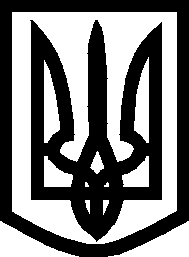 УкраїнаМелітопольська міська радаЗапорізької областіVІIІ скликання22 сесіяР І Ш Е Н Н Я15.02.2023 										№ 2/4Про затвердження міської програми “Матеріально-технічне забезпечення Мелітопольського районного територіального центра комплектування та соціальної підтримки на 2023 рік”З міркувань безпеки на період дії правового режиму воєнного стану текст рішення не оприлюднюється